17 ВЕРЕСНЯ – ЦЕЙ ДЕНЬ В ІСТОРІЇСвята і пам'ятні дніНаціональні Україна: День працівників лісу (Відзначається в Україні щорічно згідно з Указом Президента № 356/93 від 28 серпня 1993 р.)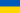  Україна: День рятівника (Відзначається в Україні щорічно згідно з Указом Президента № 830/2008 12 вересня 2008 р.) Україна: Всенародний День Батька (В Україні ініціаторами цього свята виступили МГО «Міжнародний Центр Батьківства» та Всеукраїнський громадський комітет з підтримки сім'ї та відповідального батьківства за підтримки Міністерства України у справах сім'ї, молоді та спорту 18-го вересня 2009-го р.)Події1809 — згідно з Фрідріхсгамським мирним договором, який завершив шведсько-російську війну, Фінляндія й Аландські острови від  Швеції перейшли під владу Російської імперії1834 — професора Михайла Максимовича затверджено на посаді ректора Київського університету св. Володимира.1919 — Оприлюднено відозву головного отамана військ УНР Симона Петлюри до населення соборної України з викладом основних положень програми уряду УНР.1924 — в Женеві відкрито першу в світі приватну міжнародну школу, у якій на той час навчалося 8 учнів.[1]1939 — СРСР вступив у Другу світову війну, вдершись до Польської республіки, згідно з пактом Молотова-Рібентропа. Це також стало початком радянської анексії територій Західної України та Західної Білорусі.1944  — союзники розпочали Голландську повітряно-десантну операцію, наймасштабнішу повітряно-десантну операцію у світовій історії.1989 — у Чернівцях розпочався І Республіканський фестиваль української пісні «Червона рута».1993 — Останні підрозділи російських (кол. радянських) військ залишили територію Республіки Польща.2003 — на острові Бирючий відбулася зустріч президентів  України та Росії Леоніда Кучми та Володимира Путіна, на якій вони, зокрема, обговорили питання морського кордону в акваторії Азовського моря та Керченської протоки.Народились1795 — Саверіо Меркаданте, італійський композитор епохи класицизму та ранньої романтизму.1832 — Сергій Боткін, російський медик1853 — Михайло Павлик, український письменник, публіцист, критик1857 — Костянтин Ціолковський, російський вчений польського походження, піонер космонавтики.1864 — Михайло Коцюбинський, письменник, громадський діяч, класик української літератури «Fata Morgana», «Тіні забутих предків».1871 — Едгар Максенс, французький художник-символіст.1883 — Вільям Карлос Вільямс, американський поет, прозаїк, драматург. Один з найвизначніших поетів США XX сторіччя.1901 — Микола Глущенко, український живописець, радянський розвідник (агентурний псевдонім «Ярема»).1922 — Агостіньо Нето, ангольський поет, політик, перший президент Анголи (1975—1979)1935 — Кен Кізі, американський письменник, один з родоначальників руху хіппі, автор роману «Політ над гніздом зозулі».1952 — Віктор Савченко, український радянський боксер, дворазовий призер Олімпійських ігор1976 — Євгеній Шестаков, український боксерПомерли1879 — Ежен Віолле-ле-Дюк, французький архітектор-реставратор,  мистецтвознавець і історик архітектури.1940 — Панас Саксаганський, український актор і режисер, театральний діяч, засновник Народного театру в Києві; рідний брат Івана Карпенка-Карого, Миколи Садовського і Марії Садовської-Барілотті.1948 — Фольке Бернадот, спецпредставник ООН у Палестині (вбитий єврейськими терористами в Єрусалимі)